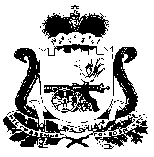 АДМИНИСТРАЦИИ  ГНЕЗДОВСКОГО СЕЛЬСКОГО ПОСЕЛЕНИЯСМОЛЕНСКОГО РАЙОНА СМОЛЕНСКОЙ ОБЛАСТИП О С Т А Н О В Л Е Н И Е От  15 февраля  2022г.                                                                                 № 20   О признании утратившим силу  постановления  №17 от 06.02.2012г. «Об утверждении административного регламента по предоставлению услуги «Предоставление документов (выписки из похозяйственной книги, справок и иных документов) Администрацией  Гнездовского сельского поселения Смоленского района Смоленской области»          На основании постановления Администрации Смоленской области №115 от 12.03.2020г. «О признании утратившими силу пунктов 5,6, 22, 25«2», 33, 37 перечня услуг, которые являются необходимыми и обязательными для предоставления органами исполнительной власти Смоленской области  государственных услуг и предоставляются организациями, участвующими в представлении государственных услуг»,	Администрация Гнездовского сельского поселения Смоленского района Смоленской области                                            ПОСТАНОВЛЯЕТ:Признать утратившим силу постановление  №17 от 06.02.2012г. «Об утверждении административного регламента по предоставлению услуги «Предоставление документов (выписки из похозяйственной книги, справок и иных документов) Администрацией  Гнездовского сельского поселения Смоленского района Смоленской области.Разместить  настоящее Постановление на официальном сайте Гнездовского сельского поселения Смоленского района Смоленской области информационно - телекоммуникационной сети «Интернет». Контроль исполнения настоящего Постановления оставляю за собой.Глава муниципального образованияГнездовского сельского поселенияСмоленского района Смоленской области                              Е.С.Соловьева